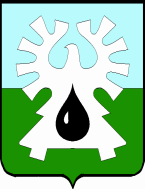 МУНИЦИПАЛЬНОЕ ОБРАЗОВАНИЕ ГОРОД УРАЙХанты-Мансийский автономный округ-Югра АДМИНИСТРАЦИЯ ГОРОДА УРАЙПОСТАНОВЛЕНИЕот 17.12.2020                                                                                                            №3156О проведении городского конкурсана разработку эскизного предложенияарт-объектаС целью реализации национального проекта «Жилье и городская среда»:1. Провести городской конкурс на разработку эскизного предложения арт-объекта в период с 17.12.2020 по 30.12.2020.2. Утвердить Положение о городском конкурсе на разработку эскизного предложения арт-объекта согласно приложению.3. Рекомендовать руководителям организаций независимо от организационно-правовой формы, индивидуальным предпринимателям, жителям города Урай принять участие в городском конкурсе на разработку эскизного предложения арт-объекта.4. Пресс-службе администрации города Урай (О.Н. Бычкова) обеспечить информационное сопровождение городского конкурса на разработку эскизного предложения арт-объекта.5. Опубликовать постановление в газете «Знамя» и разместить на  сайте органов местного самоуправления города Урай в информационно-телекоммуникационной сети «Интернет».6. Контроль за выполнением постановления возложить на заместителя главы города Урай Г.Г.Волошина.Глава  города Урай                                                                                                Т.Р.ЗакирзяновПриложение к постановлению администрации города Урайот 17.12.2020 №3156Положение о городском конкурсе на разработку эскизного предложения арт-объекта1. Общие положения1.1. Настоящее Положение о городском конкурсе на разработку эскизного предложения арт-объекта (далее - Положение) разработано в соответствии с Федеральным законом от 06.10.2003 №131-ФЗ «Об общих принципах организации местного самоуправления в Российской Федерации» и определяет цели, задачи, условия участия в конкурсе, порядок подведения итогов, награждения участников городского конкурса  на разработку дизайн-проекта въездной стелы (далее – конкурс).1.2. Организатором конкурса выступает муниципальное казенное учреждение «Управление градостроительства, землепользования и природопользования города Урай».1.3. В конкурсе могут участвовать любые физические лица без ограничения по возрасту, а также юридические лица, индивидуальные предприниматели и общественные организации. В Конкурсе могут участвовать индивидуальные и коллективные работы.1.4. Место проведения конкурса: город Урай, микрорайон 2, дом 60, здание администрации города Урай.  1.5. Срок проведения конкурса с 17.12.2020 по 30.12.2020.2. Цели и задачи конкурса2.1. Цели проведения конкурса:1) повышение качества и комфорта городской среды на территории муниципального образования город Урай;2) стимулирование граждан на участие в решении вопросов развития городской среды.2.2. Задачами проведения конкурса являются:1) приобщение жителей города к социально-значимой деятельности;2) разработка и внедрение универсальных механизмов вовлеченности заинтересованных граждан, организаций в реализацию мероприятий по благоустройству территории города Урай.3. Условия участия в конкурсе3.1. Для участия в конкурсе необходимо в срок до 29.12.2020 включительно предоставить анкету по форме согласно приложению 1 к настоящему Положению и эскизное предложение арт-объекта по одним из способов: 1) на бумажном носителе – по адресу: город Урай, микрорайон 2, дом 59, этаж 3, муниципальное казенное учреждение «Управление градостроительства, землепользования и природопользования города Урай»;2) в электронном виде – по электронным адресам: ogr1@urban.uray.ru; ogr8@urban.uray.ru; sekretaruaig@urban.uray.ru.3.2. Предметом разработки эскизного проекта является арт-объект, который будет установлен на территории набережной реки Конда имени Александра Петрова согласно приложению 2 к настоящему Положению.Арт-объект должен прямо или косвенно символизировать птицу Сури (речная чайка). 3.3. Требования к эскизному предложению: представляет собой эскиз, набросок с указанием размеров арт-объекта, в цвете, выполненный в любой технике, на бумажном носителе и (или) в электроном виде формате pdf.4.  Порядок подведения итогов и награждения участников конкурса4.1. Итоги конкурса подводятся 30.12.2020.4.2. Эскизные предложения рассматривает и оценивает  художественная группа Градостроительно-художественного совета города Урай 30.12.2020. Каждый член Группы дает заключение об эскизном предложении  по форме согласно приложению 3 к настоящему Положению 3. 4.3. Присуждение мест определяется на основании рейтинга количества баллов, отданных за эскизное предложение арт-объекта.4.3. Результаты голосования оформляются протоколам.4.4. Победитель и участники конкурса  награждаются ценными призами.4.6. Протокол конкурса публикуется в газете «Знамя» и размещается на сайте органов местного самоуправления города Урай в информационно-телекоммуникационной сети «Интернет».Приложение 1 к Положению о городском конкурсе на разработку эскизного предложения арт-объектаАнкета участника конкурса – физического лица:АНКЕТАдля участия в  конкурсе  на разработку эскизного предложения арт-объекта1.Фамилия, имя, отчество_______________________________________________________2.Число, месяц, год рождения  __________________________________________________        3.Место учебы, работы, должность  ______________________________________________4. Почтовый адрес, электронный адрес, контактный телефон:________________________________________________________________________                                                                     5. Наименование  проекта  ______________________________________________________  Согласно статьям 6, 9 Федерального закона от 27 июля 2006 года №152-ФЗ «О  персональных  данных»,  указывая  свои персональные данные я тем самым соглашаюсь  на  их  обработку,  а  также  на  публикацию  фамилии,  имени и отчества  в  средствах  массовой  информации и информационно-телекоммуникационной сети «Интернет» в случаях, определенных Положением о городском конкурсе на разработку эскизного предложения арт-объекта.Подпись _______________Дата __________________Анкета участника конкурса – юридического лица/индивидуального предпринимателя:АНКЕТАдля участия в  конкурсе  на разработку эскизного предложения арт-объекта1. Наименование юридического лица/Ф.И.О. индивидуального предпринимателя____________________________________________________________________2. Почтовый адрес, электронный адрес, контактный телефон: __________________________________________________________________________                                                                     3. Наименование  проекта  ___________________________________________________                                                             Должность, Ф.И.О, подпись ответственного лица ____________________________Дата  ____________Место установки арт-объекта на территории набережной реки Конда имени Александра Петрова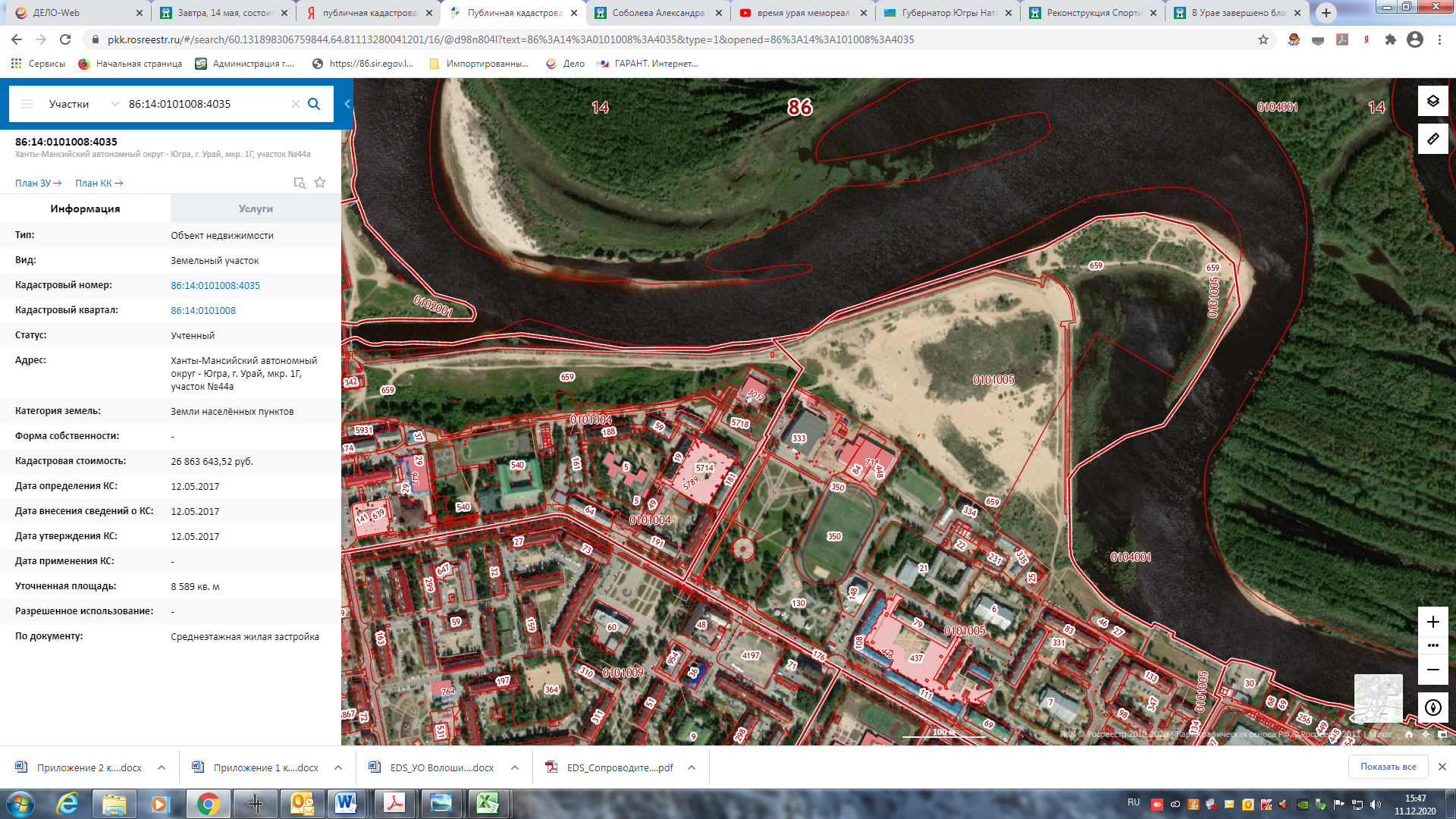 ЗАКЛЮЧЕНИЕЧЛЕН ХУДОЖЕСТВЕННОЙ ГРУППЫ ГРАДОСТРОИТЕЛЬНО-ХУДОЖЕСТВЕННОГО СОВЕТА ГОРОДА УРАЙ:________________________________________(ф.и.О.)Член Группы: _____________________/______________________/     Дата _________________________Секретарь:      ______________/_______________________/      Приложение 2 к Положению о городском конкурсе на разработку эскизного предложения арт-объектаПриложение 3 к Положению о городском конкурсе на разработку эскизного предложения арт-объектап/пНаименование эскизного предложенияМаксимальный баллОценка1.10